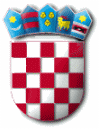 REPUBLIKA HRVATSKAZADARSKA ŽUPANIJA  OPĆINA PRIVLAKA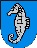 Ivana Pavla II    46, 23233 PRIVLAKAKLASA: 550-01/18-01/03URBROJ: 2198/28-02-19-5Privlaka,  24. listopada 2019. godineNa temelju članka 37. točka 4. Zakona o proračunu (NN broj 87/08, 136 /12 i 15/15 )  i članka 46. Statuta općine Privlaka (Službeni glasnik Zadarske županije broj 14/09, 14/11, 10/13 i 05/18) Općinski načelnik Općine Privlaka  dana  24. listopada 2019. godine dostavlja Općinskom vijeću Općine Privlaka prijedlog   DRUGIH IZMJENA I DOPUNA PROGRAMAjavnih potreba socijalne skrbi u Općini Privlaka za 2019. godini Članak 1.Ovim programom potreba socijalne skrbi za 2019. godinu raspoređuju se sredstva za ostvarivanje prava iz socijalne skrbi na području Općine Privlaka, a nastoji se povećati opći životni standard svih građana prvenstveno onih socijalno ugroženih i njihovih obitelji, odnosno pomoći pojedincima i obitelji kojima su zbog različitih uzroka potrebne takve pomoći. Programom javnih potreba socijalne skrbi općina Privlaka pomaže u podmirivanju osnovnih životnih potreba socijalno ugroženih, nemoćnih i drugih osoba koje one same ili uz pomoć članova obitelji ne mogu zadovoljiti, te također Udruženjima građana i društvenim organizacijama koje u svom programu njeguju slične aktivnosti.Članak 2.Sredstva za program socijalne skrbi u drugim Izmjenama i dopunama Proračunu Općine Privlaka za 2019. godinu predviđena su u ukupnom iznosu od 590.000,00 kn, a financirat će se slijedeći oblici pomoći građanima i obiteljima:jednokratna novčana pomoć građanima i obiteljima 	            90.000,00 knjednokratna novčana  pomoć za novorođeno dijete                        150.000,00 kntekuće donacije građanima					              5.000,00 kntekuće donacije zdravstvenim organizacijama		            20.000,00 knpomoć osobama sa invaliditetom				            15.000,00 knsufinanciranje prijevoza učenika srednjih škola	                        40.000,00 kn	stipendije studentima					                      150.000,00 kn	sufinanciranje nabavke  udžbenika				          100.000,00 knProgramom  javnih potreba socijalne skrbi u Općini Privlaka za  2019. godinu  financirat će se slijedeća Udruženja građana i društvenih organizacija koje u svom programu njeguju socijalne aktivnosti:DDK aktiv Privlaka						            20.000,00 knČlanak 3.Druge izmjene i dopune Programa javnih potreba socijalne skrb u Općini Privlaka za 2019. godinu stupaju na snagu osmog dana od dana objave u Službenom glasniku Zadarske županije.OPĆINSKI NAČELNIK OPĆINE PRIVLAKA						Gašpar Begonja dipl. ing.